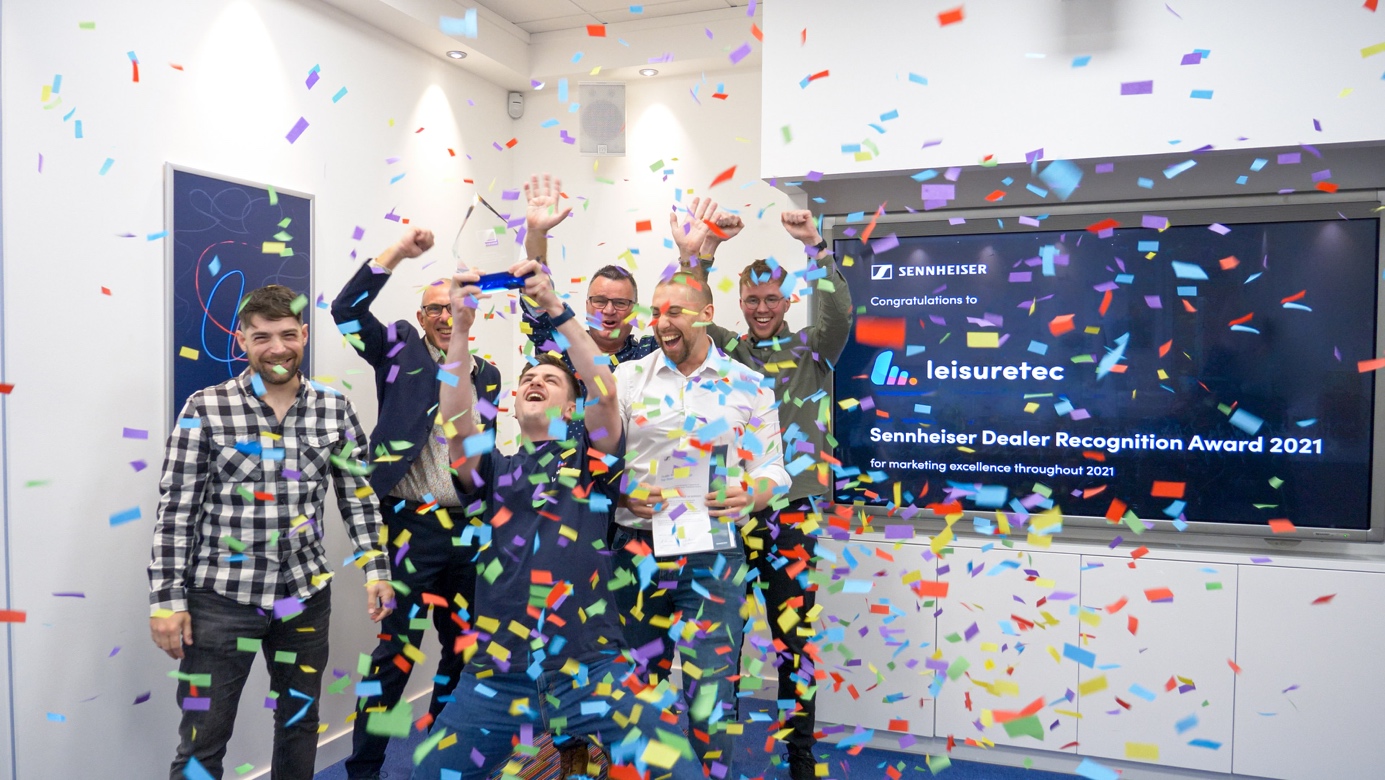 Sennheiser Dealer Recognition Awards 2022Submit your milestone projects to earn the recognition you deserve Wedemark, November – Audio specialist Sennheiser is calling to all of its pro audio dealers to submit their best 2022 projects for the second annual Dealer Recognition Awards! The 2021 awards were a major success that saw 98 awards being handed over in six categories globally. Until the end of this year, dealers can still reach out to their Sennheiser sales representative to have their landmark project registered and submitted to the jury. “The customer is at the centre of everything we do, and our dealers are doing so much more than just selling our products,” says Chris Kopp, who is spearheading the awards programme at Sennheiser. “Our partners invest in good marketing, their social media presence and customer trainings, to give just a few examples, and they are always ready to go the extra mile. The awards programme allows us to acknowledge their extraordinary commitment.“ Six categories and a big chance for smaller partnersCategories are Best MI Dealer, Best Audio for Video Dealer, Best Neumann Dealer, Highest Growth, Best Marketing Activity and Project of the Year. While turnover is the decisive element to win the first three categories, and turnover growth (in percent) with the brand will be used to determine the winner of the fourth, Best Marketing Activity and Project of the Year calls for active involvement from the dealer base. “We wanted to ensure that our smaller partners also stand a chance of winning. For example, when their annual business with Sennheiser has increased considerably, or when their creativity and ideas shine in the Marketing Activity category, or again when they carried out to an extraordinary project during 2022,” adds Kopp. Regional and sub-regional awardsTo recognise excellence throughout the world, Sennheiser awards both regional prizes (Americas, EMEA, APAC) in the form of a Golden Record; and subregional prizes in the shape of a crystal-glass award to winners. In 2021 – with awards being handed throughout 2022 as the local situation permitted – Sennheiser awarded six partners with a regional award and 92 with subregional prizes. “We can hardly wait to see all the landmark projects that our fantastic dealers have implemented this year,” concludes Chris Kopp. “Reach out to your Sennheiser representatives now, and let them know about your achievements.”(Ends)The high-resolution images accompanying this media release can be downloaded here.About the Sennheiser brand We live and breathe audio. We are driven by the passion to create audio solutions that make a difference. Building the future of audio and bringing remarkable sound experiences to our customers – this is what the Sennheiser brand has represented for more than 75 years. While professional audio solutions such as microphones, meeting solutions, streaming technologies and monitoring systems are part of the business of Sennheiser electronic GmbH & Co. KG, the business with consumer devices such as headphones, soundbars and speech-enhanced hearables is operated by Sonova Holding AG under the license of Sennheiser.  www.sennheiser.com www.sennheiser-hearing.comGlobal Pro Audio Press Contact Stephanie Schmidtstephanie.schmidt@sennheiser.com+49 (5130) 600 – 1275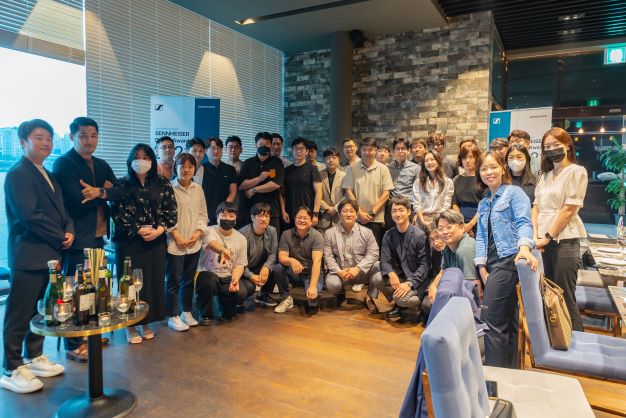 Group photo of all winners in South Korea. Koil Corporation was especially successful – they won both the regional award for APAC and the subregional Marketing Excellence Award 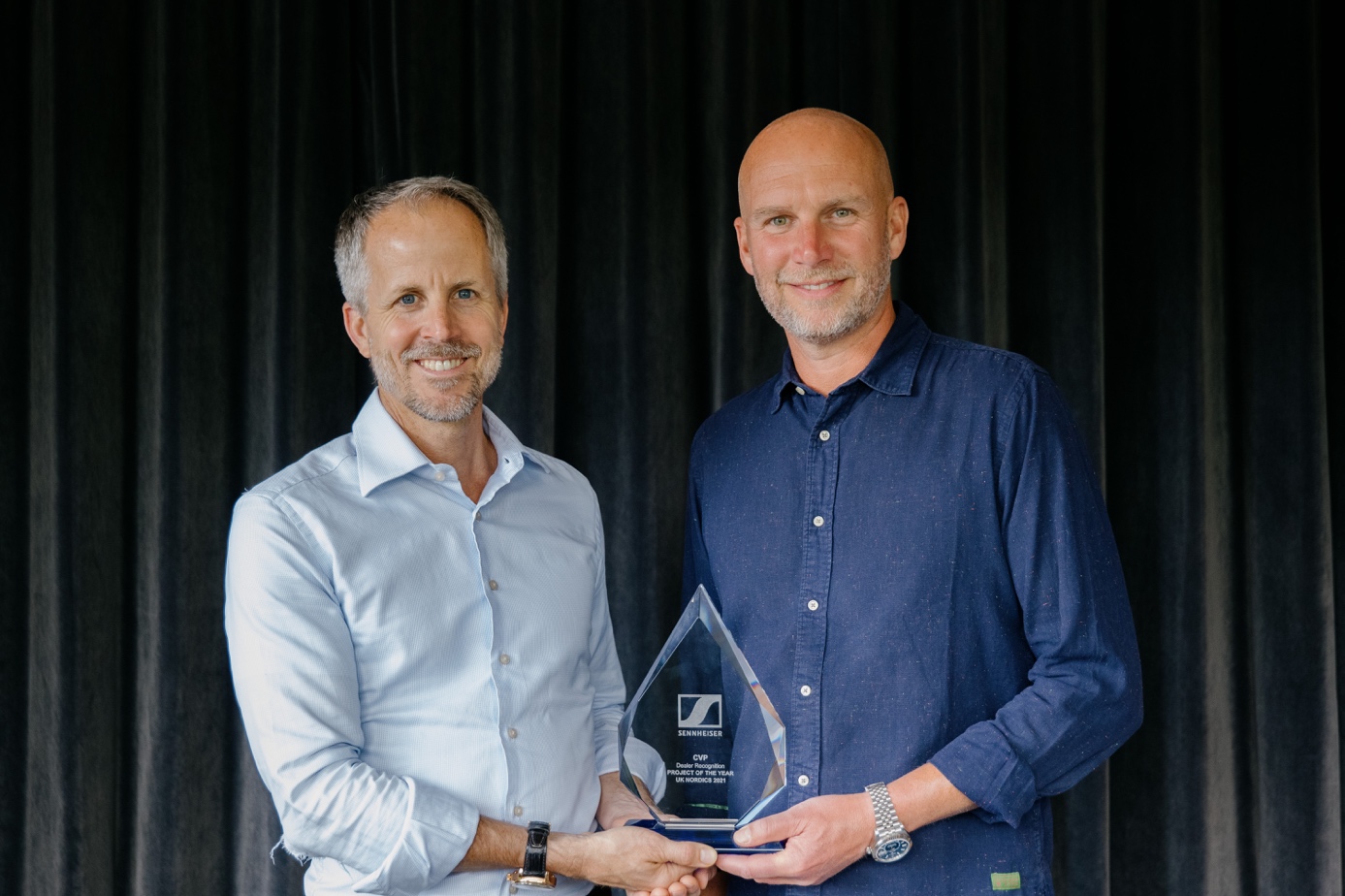 Dr Andreas Sennheiser (l.) hands over the sub-regional award for the UK-Nordics in the category “Project of the Year” to Jon Fry, CEO of CVP, for the group’s involvement with “180 The Strand”. CVP is outfitting various spaces in this cultural and creative centre with Sennheiser Digital 6000 wireless microphones and Neumann monitors